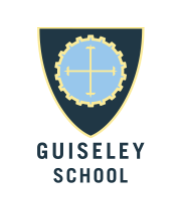 Medical Information FormExamplePlease complete and return to info@guiseleyschool.org.uk or a paper copy c/o Reception*Please note that this form is for basic medical information only.  For diagnosed conditions that require medication or could require an emergency response in school such as epilepsy or diabetes you should complete the “Individual Healthcare Plan” document.ConditionHayfeverTriggersPollen, dust, animal hairInformation about day-to-day managementTakes 1 piriton a day at home during the summer monthsEmergency proceduresNot usually necessaryNameForm*ConditionTriggersInformation about day-to-day managementEmergency proceduresBest contact in an emergencySignedDate